Dočasné (předpoklad na 2 roky, maximálně však do ukončení rekonstrukce budovy ÚP ČR Husovo nám Tábor) přenechání 23 stolů.Kontaktní osoba;			Bláha Pavel Mgr			Email:pavel.blaha@uradprace.cz			Telefon:+420950109304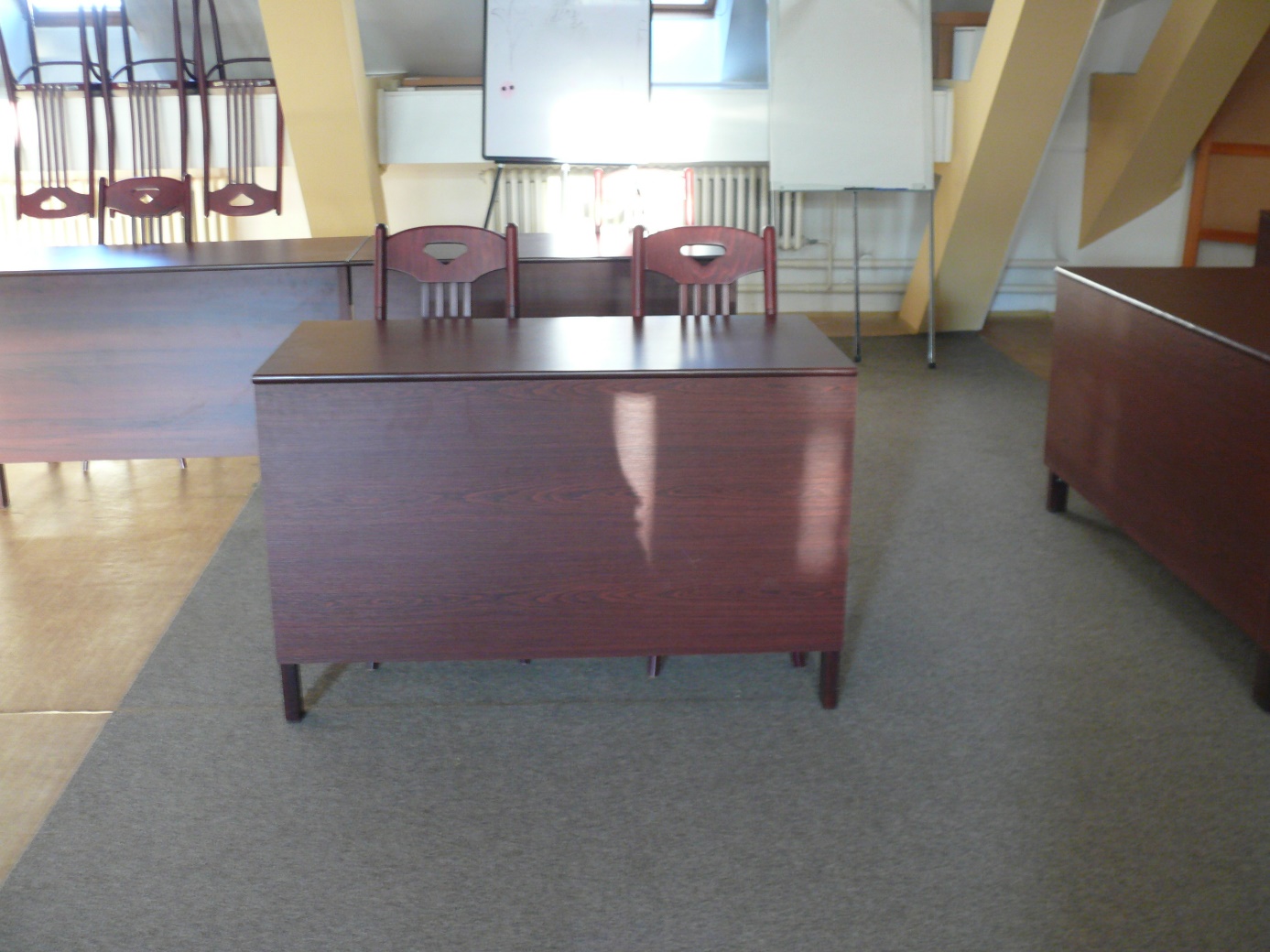 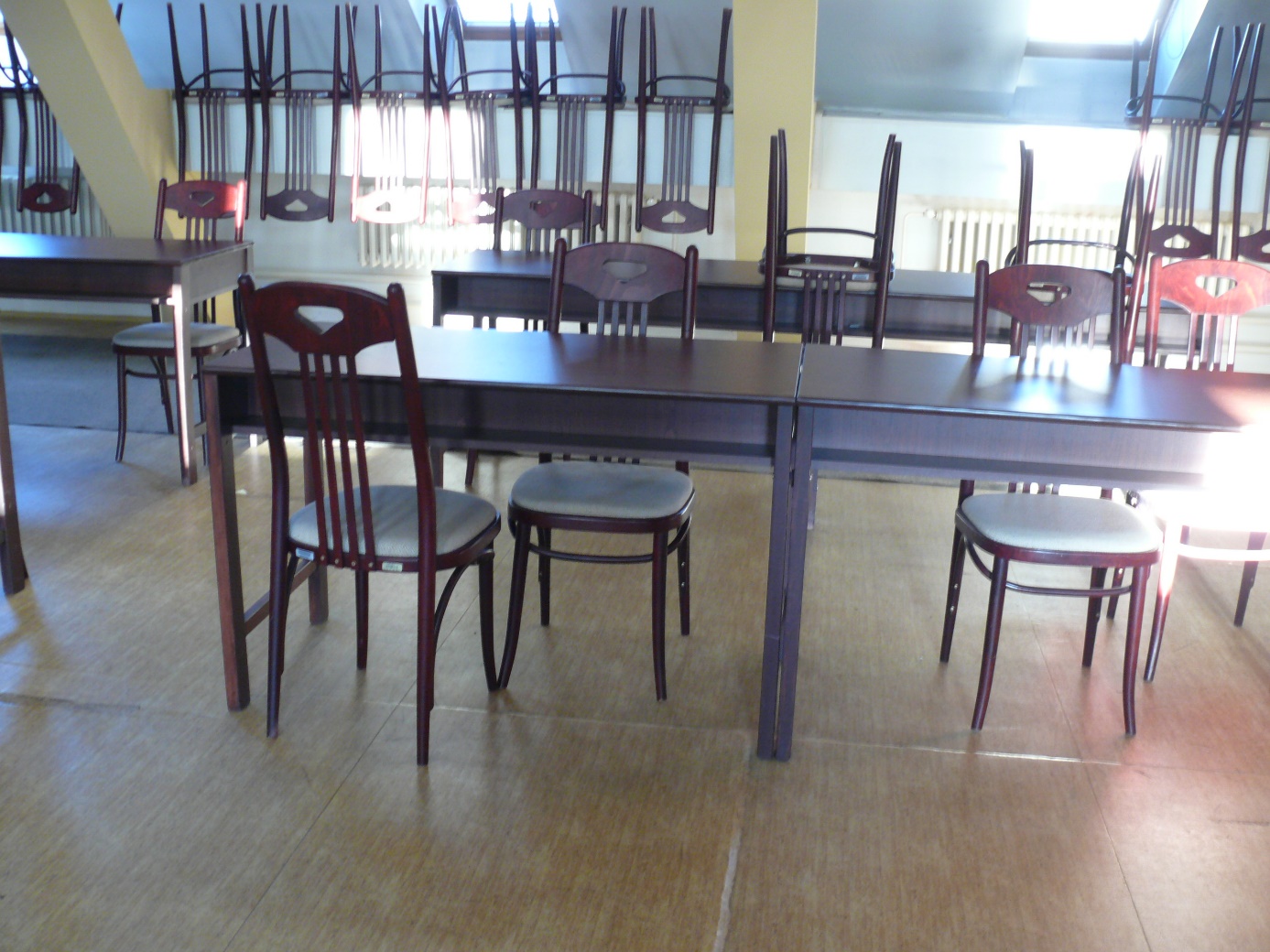 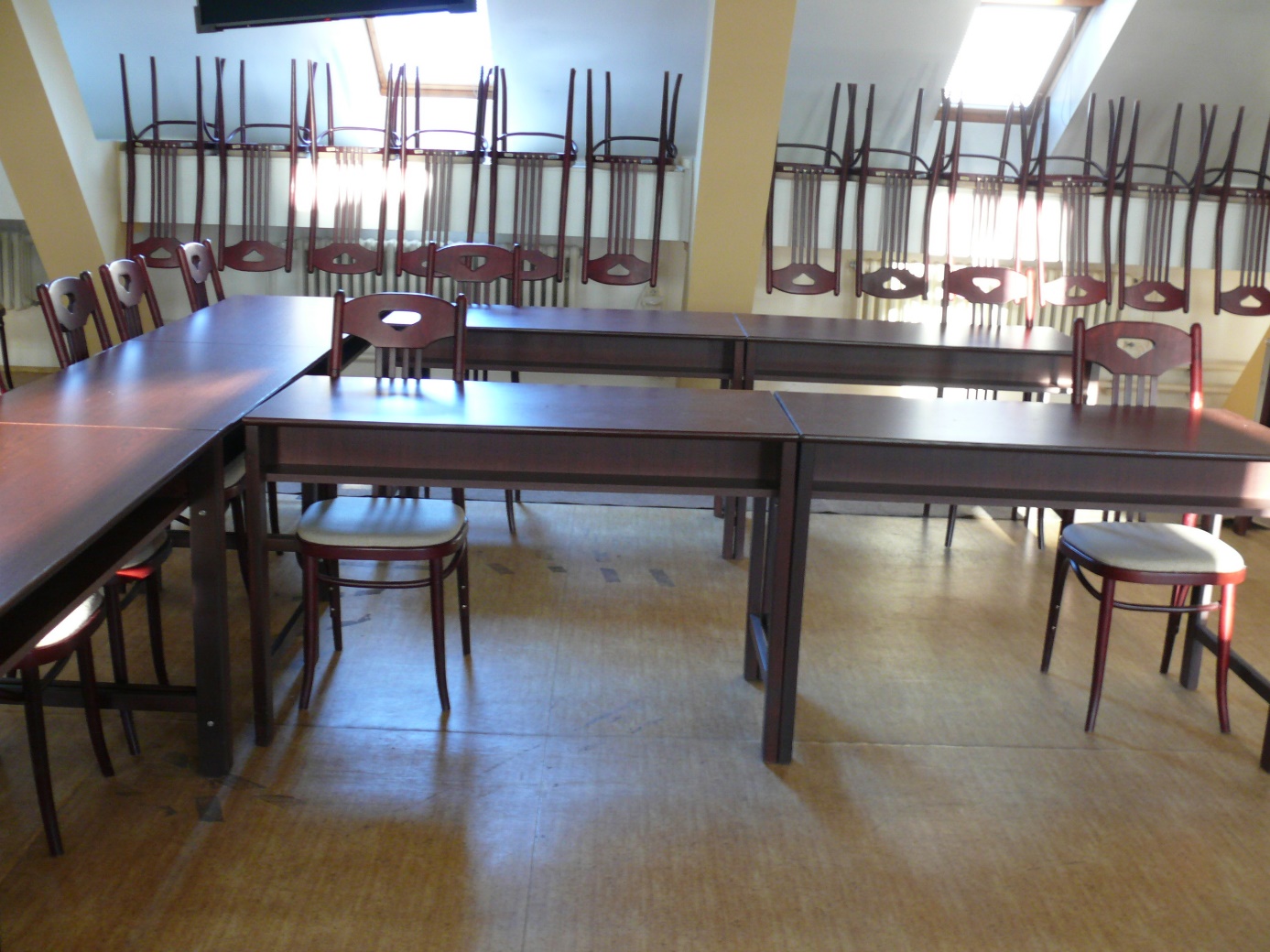 